Where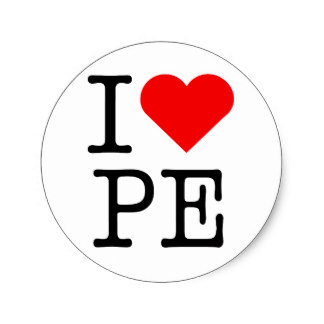 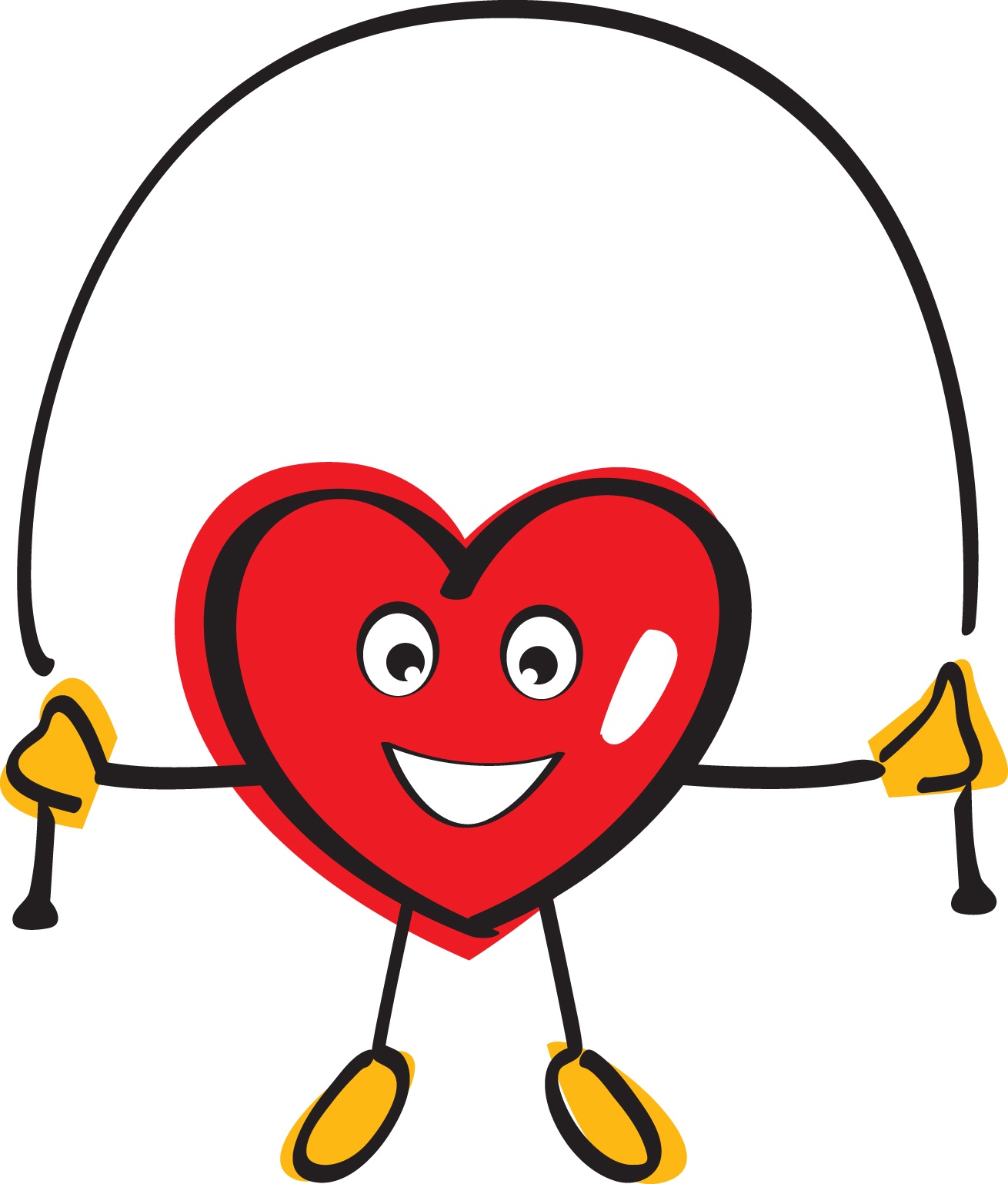 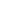 Gym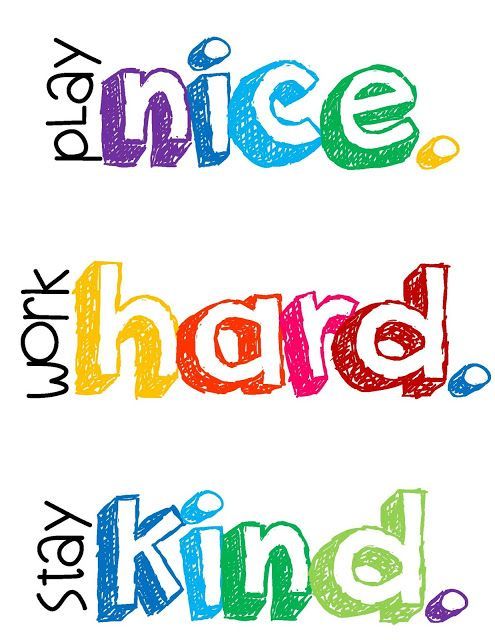 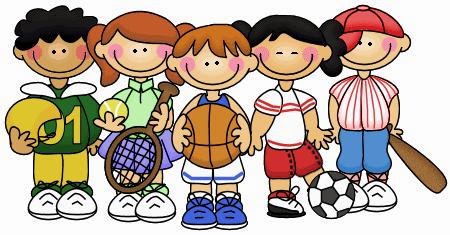 